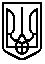 Малобурімська загальноосвітня школа І-ІІІ ступенівЧорнобаївської селищної ради Черкаської областівул. Центральна 13Б, с. Мала Бурімка, 19924, тел: 0(4789)4-64-40, E-mail: mburimka@ukr.net, Web: https://mburimka.e-schools.info; Код ЄДРПО 33376365Н А К А ЗС. Мала Бурімка Золотоніського району Черкаської області04.09. 2023                                                                                                                       №100-оПро створення та затвердженняскладу  атестаційної комісії   Відповідно до Наказу Міністерства освіти і науки України від 09.09.2022 року №805 «Про затвердження Положення про атестацію педагогічних працівників», Постанови Кабінету міністрів України від 27.12.2018 року №1190 «Про затвердження Положенн про сертифікацію педагогічних працівників», з метою стимулювання безперервного підвищення рівня професійної майстерності педагогічних працівників НАКАЗУЮ :Створити атестаційну комісію у складі семи осіб.Затвердити склад атестаційної комісії:      Голова атестаційної комісії: Бойко С. В.- директор школи.      Секретар: Нагорна О. В. – консультант - промоутер МО природничо – математичного          циклу, вчитель математики.      Члени комісії:Авраменко Л.Л. – заступник директора з навчально – виховної роботи; Кравченко В. М.- вчитель історії; Захарченко Н. В. – консультант – промоутер  методоб’єднання вчителів початкових   класів, вчитель початкових класів;Мороз І. І.- голова профспілки, вчитель англійської мови;Росенко Н.В. -  консультант - промоутер методоб”єднання вчителів гуманітарного циклу,  вчитель укр.. мови та літератури.До 10 жовтня атестаційній комісії:Скласти і затвердити списки вчителів, які підлягають черговій атестації, строки проведення їх атестації та графік проведення засідань атестаційної комісії в 2023-2024 навчальному році.Визначити строк та адресу електронної пошти для подання педагогічними працівниками документів (у разі подання в електронній формі).До 20 грудня 2023 року атестаційній комісії:У випадку відсутності педагогічного працівника, який підлягає черговій атестації у списку, за його заявою, поданою не пізніше 20 грудня поточного календарного року, включити його до списків педагогічних працівників, які підлягають черговій атестації.Прийняти заяву для проведення позачергової атестації (в разі такого випадку).Затвердити окремий список педагогічних працівників, які підлягатимуть позачерговій атестації, визначити строки проведення їх атестації, подання ними документів та у разі потреби внести зміни до графіка засідань.5.  Контроль за виконанням даного наказу залишаю за собою. Директор:                                                                                       Світлана БОЙКОЗ наказом ознайомлені:                                                                  Ольга Нагорна                                                                                              Надія Росенко Валентна Бабак Тетяна Пустова Діана Батир В’ячеслав Кравченко Ірина Мороз Наталія Захарченко Лідія Гирич Олена Татаровська Лариса Авраменко Людмила Сухенко Андрій Яценко Тетяна Пустова